Sample Course Outline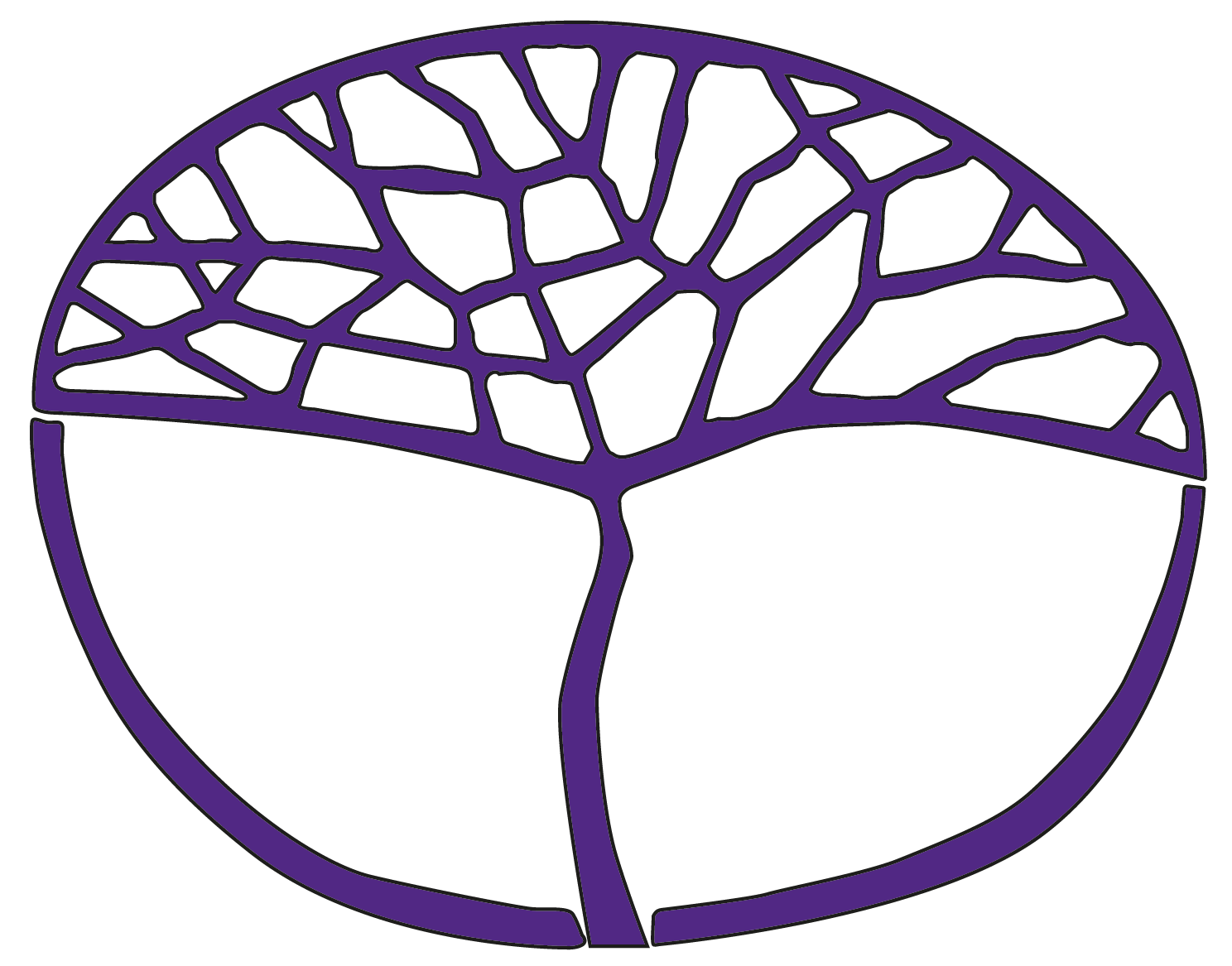 BiologyGeneral Year 11Copyright© School Curriculum and Standards Authority, 2014This document – apart from any third party copyright material contained in it – may be freely copied, or communicated on an intranet, for non-commercial purposes in educational institutions, provided that the School Curriculum and Standards Authority is acknowledged as the copyright owner, and that the Authority’s moral rights are not infringed.Copying or communication for any other purpose can be done only within the terms of the Copyright Act 1968 or with prior written permission of the School Curriculum and Standards Authority. Copying or communication of any third party copyright material can be done only within the terms of the Copyright Act 1968 or with permission of the copyright owners.Any content in this document that has been derived from the Australian Curriculum may be used under the terms of the Creative Commons Attribution-NonCommercial 3.0 Australia licenceDisclaimerAny resources such as texts, websites and so on that may be referred to in this document are provided as examples of resources that teachers can use to support their learning programs. Their inclusion does not imply that they are mandatory or that they are the only resources relevant to the course.Sample course outlineBiology – General Year 11Unit 1 and Unit 2Unit 1 – Classification and cell processesScience Inquiry Skills align with the Science Understanding and Science as a Human Endeavour content of the unit and are integrated into the learning experiences.construct questions for investigation; propose hypotheses; and predict possible outcomesplan, select and use appropriate investigation methods, including laboratory experimentation and microscopy techniques, to collect reliable data; assess risk and address ethical issues associated with these methodsrepresent data in meaningful and useful ways; organise and analyse data to identify trends, patterns and relationships; qualitatively describe sources of measurement error; use evidence to make and justify conclusionsinterpret a range of scientific and media texts and evaluate the conclusions by considering the quality of available evidenceuse appropriate representations, including classification keys, diagrams of structures and processes, and images from different imaging techniques, to communicate conceptual understanding, solve problems and make predictionscommunicate scientific ideas and information for a particular purpose, using appropriate scientific language, conventions and representationsUnit 2 – Solving problems to surviveScience Inquiry Skills align with the Science Understanding and Science as a Human Endeavour content of the unit and are integrated into the learning experiences.construct questions for investigation; propose hypotheses; and predict possible outcomesplan, select and use appropriate investigation methods, including observation of organisms in their environment, laboratory experimentation, and real or virtual dissections to collect reliable data; assess risk and address ethical issues associated with these methodsrepresent data in meaningful and useful ways; organise and analyse data to identify trends, patterns and relationships; qualitatively describe sources of measurement error; use evidence to make and justify conclusionsinterpret a range of scientific and media texts, and evaluate the conclusions by considering the quality of available evidenceuse appropriate representations, including diagrams of structures and processes to communicate conceptual understanding, solve problems and make predictionscommunicate scientific ideas and information for a particular purpose using appropriate scientific language, conventions and representationsWeekKey teaching points1–2Classification biological classification is hierarchical and based on different levels of similarity of physical features, methods of reproduction and molecular sequencesclassification is a human construct which allows scientists to easily communicate information regarding organisms, and is constantly under discussion and review based on new information and evidence; for example, eucalypts, Phytophthora dieback, human evolutionary groupsbinomial nomenclature is used to provide individual species with a unique name based on classification through the hierarchythe functional unit of classification is the species, which is a group of morphologically or genetically similar individuals, or a group of organisms, that are able to interbreed to produce fertile offspring in natural conditions – but, in all cases, exceptions are foundherbariums, museums and zoos provide reference collections for classification of unknown species3–4use appropriate representations, including classification keys, to communicate conceptual understanding, solve problems and make predictionskeys are limited in their application due to their range and examples used in their construction; for example, snakes of WAuse of classification keys is vital to solving life threatening situations, including identification of species for selection of anti-venom, and source of suspected food poisoningStart Task 1: Environmental investigation – use dichotomous keys to classify organisms in the local habitat. Select a group of plants or a group of animals on which to focus your investigation.5–6Continue with fieldwork for the environmental investigation.Submit Task 1: Environmental investigation – use dichotomous keys to classify organisms in the local habitat.Task 2: Test – Classification7–10Cell processesthe cell is the smallest unit of all organisms that carries out life processes necessary for survivalprokaryotic cells exhibit less complexity of structure than cells found in eukaryotic organisms and can be identified by:having no clearly defined internal organellesbeing significantly smaller than eukaryoteshaving a circular chromosome (plasmid)existing as single cellsin eukaryotic cells there are many specialised organelles whose functions include control of cell activities, such as photosynthesis; respiration; and removal of cell products. These processes are carried out efficiently due to the structure and function of:cytoplasmnucleusmitochondriachloroplastsplasma membranecell wallvacuolesplan, select and use appropriate investigation methods, including laboratory experimentation and microscopy techniques, to collect reliable data; assess risk and address ethical issues associated with these methodsdevelopments in microscopy and associated preparation techniques have contributed to more sophisticated models of cell structure and functionhistory of the microscopemicroscopy techniquesTask 3: Practical – Microscopy techniques. Prepare slides, set up and focus a microscope, state magnification, measure cell size, interpret images and draw diagrams.11–12Start Task 4: Investigation – Respiration in seeds.living organisms require inputs and produce outputs that need to be exchanged with the environment. Energy requirements of organisms are reflected in their lifestyle, energy source and cellular contentsplant and animal cells show differences in structure and function based on their energy sourcerespiration provides the useable energy for living organisms and is affected by environmental and cellular conditions; this process can be summarised using a word equationfermentation, a type of anaerobic respiration carried out by yeasts and bacteria, is used in the production of food and beveragesTask 4: Investigation – Respiration in seeds. Set-up, monitor and collect data conducted over two weeks. A scientific report will be written individually in class under supervised conditions.13–14photosynthesis provides the useable energy for living organisms and is affected by environmental and cellular conditions; this process can be summarised using a word equationcommercial plant growth can be controlled by altering the conditions for photosynthesisTask 5: Extended response – maximising photosynthesis to improve commercial plant growth. Research the topic and write responses to set questions during 30 minutes in class under supervised conditions. A half-page of notes can be used. 15the cell membrane model has been continually reconceptualised and revised since the 
mid-nineteenth century, and the currently accepted model, based on the evidence from improved technologies, is the fluid mosaic modeltransport of substances across the cell membrane occur through processes ofdiffusionosmosisactive transportfactors affecting the rate of exchange of materials include:surface area to volume ratioconcentration gradientTask 6: Test – Cell processesWeekKey teaching points1Functioning organismsthe complexity of systems allows for efficient exchange of materials between cells and the environmentthe use of animals in research has played an important role in furthering scientific understanding of the structure and function of multicellular organisms. Ethical use of animals is regulated by state lawsexchange surfaces are thin and moist, have a large surface area and a good blood supply:significance of surface area to volume ratio concentration gradient2different organisms have a range of specialised structures and surfaces for gas exchange:animals (lungs, gills, spiracles, skin)plants (leaves, stems)most animals need to digest food to release useable nutrients and obtain energyTask 7: Practical – Gas exchange in animals. Dissect fish gills and make comparisons with a sheep’s pluck (heart and lungs). Respond to questions guiding them through the activity.3–4plants and animals have a range of specialised structures for obtaining nutrients that are dependent upon the mode of nutrition:animals (carnivorous, herbivorous and parasitic)plants, fungi and bacteria (photosynthetic, chemosynthetic, saprophytic, parasitic and insectivorous)Task 8: Practical – Specialised structure for nutrition in carnivores, herbivores and parasites. Observe skulls of carnivores and herbivores to compare teeth structure and compare these with structures of parasites, e.g. hookworm. Draw diagrams, summarise findings and make inferences on other organisms’ mode of nutrition.5–6large multicellular organisms have transport systems to allow efficient exchange of substances between the cells and the environment:plants (xylem and phloem)animals (open and closed systems, role of the heart)Task 9: Exchange surfaces in plants. Research the topic and write responses to questions in class under supervised conditions. Time allowed – 30 minutes. A half-page of notes can be used.7–8many animals remove metabolic wastes (nitrogenous, water, salts, gases) through the digestive system, skin, lungs and/or the kidneys before they accumulate to toxic levelsTask 10: Test – Functioning organisms9Adaptationsenvironmental factors that affect an organism’s survival include availability of resources (including food, light, water and gases) as well as variations in temperature, salinity, water turbulence, supporting the body against gravity and escaping predators organisms have adaptations (structural, physiological and/or behavioural) to meet these challenges in their particular environmentparks, museums, herbariums and zoos enable the community to appreciate a variety of organisms and their adaptations that enhance survival in different environmentsExcursion/incursion – wildlife park, zoo, virtual tour, audiovisual10–12organisms in aquatic habitats meet these challenges in different waysanimals have adaptations for movement, buoyancy, efficient gas exchange and coping with low or high levels of salinityvascular plants and algae have adaptations for efficient gas exchange, obtaining light, anchorage and support; for example, mangroves, water lilies, kelpTask 11: Investigation – Adaptations of vascular plants and algae for an aquatic environment. Visit an aquatic ecosystem to make observations of plants; collect data and record observations. Use field notes to write a report in class under supervised conditions.13–15many Australian plants and animals have unique features that enable them to survive in the harsh Australian environmentorganisms in terrestrial habitats meet these challenges in different waysanimals have adaptations for obtaining food and oxygen, escaping predators, supporting their body against gravity and coping with changes in temperaturevascular plants have adaptations for obtaining energy, supporting their body against gravity and coping with variability of water availability and temperaturehuman intervention increases the chances of survival in agricultural crops by producing strains of plants to cope with adverse environmental conditions; for example, salt tolerant wheat strainsTask 12: Test – Adaptations